Informe Simulacro Virtual Peste Porcina Clásica Guatemala21 mayo 2021Introducción y antecedentesLos ejercicios de simulación de enfermedades animales, son una herramienta esencial para un sistema de vigilancia en salud animal. Permiten a los servicios veterinarios oficiales estar preparados ante una emergencia sanitaria; ponen en práctica las estrategias y procesos operativos establecidos por el servicio; el ensayo de estos ejercicios ayuda a que el personal que participa obtenga un entrenamiento para practicar intervenciones eficaces.Los servicios veterinarios pueden poner en práctica su capacidad de organización, coordinación y respuestas para actuar ante una emergencia sanitaria.  El último simulacro de peste porcina clásica realizado fue durante la semana del 29 de noviembre al 4 de diciembre de 2018, en el cual se midió la respuesta en tiempo, del equipo técnico de la Dirección de Sanidad Animal ante alertas ficticias de casos sospechosos a peste porcina clásica. ObjetivoEl objetivo de este simulacro fue capacitar al personal técnico y profesional de la Dirección de Sanidad Animal VISAR-MAGA, estudiantes de Medicina Veterinaria y carreras afines, Médicos veterinarios privados y personal que labora en granjas porcinas acerca del manejo de una emergencia sanitaria de peste porcina clásica en Guatemala. Desarrollo del tallerEl simulacro se realizó por medio de una sesión virtual programa en la plataforma de video conferencias en línea Zoom; el día 21 de mayo del 2021 en horario de 15:00 a 17:00 5 hrs (hora de Guatemala Centro América), incluyo el siguiente protocolo de bienvenida: Tomar en cuentaProtocolo de cortesía:Ingresar a la reunión virtual con su nombre y apellido o con el nombre de la entidad a la que representa para identificarse ante los participantes.Colocar en silencio su micrófono mientras otros participantes realizan su intervención y activarlo nuevamente, cuando de inicio su participación.Recomendaciones:Se recomienda utilizar una conexión a internet de forma cableada o de bastante estabilidad. Se recomienda acceder por lo menos “15 minutos antes” de la hora de inicio de reunión para verificar el correcto funcionamiento de los dispositivos de audio y video, especialmente si es la primera vez que hará uso de estos dispositivos.Contar con un computador o tableta actual que permita una apta navegación en internet.MetodologíaSe realizara el simulacro a través del enlace de la plataforma de Centro de Investigación VISAVET de la Universidad Complutense de Madrid (UCM), a través del siguiente link:  https://www.sanidadanimal.info/es/simulacrosDeberá seguir todas las instrucciones del instructor.De manera individual cada participante deberá completar cada una de las fases del simulacro. Durante toda la sesión podrá realizar consultas y comentarios que ayuden a enriquecer la sesión, utilizando la estrategia de enseñanza grupal.“Muchas gracias por su participación, contribuye a  fortalecer la fuerza epidemiológica en cuanto a la atención sanitaria de emergencias sanitarias de enfermedades animales”Dirección de Sanidad Animal – MAGA VISAREl inicio del evento fue precedido por Dr. Herbert Morales (Oficial Agro sanitario de OIRSA - Guatemala); se incluyeron palabras de bienvenida por Dra. María  Eugenia Paz (Directora de Sanidad Animal VISAR-MAGA y Dr. Abelardo de Gracia (Director de Salud Animal Regional OIRSA). Adicionalmente, se contó con un video pre grabado de bienvenida realizado por el   Profesor José Manuel Sánchez Vizcaíno (Profesor de Salud Animal – Universidad Complutense de Madrid).  El taller fue conducido por Dr. Daniel Zayden (Profesional de Vigilancia Epidemiológica, del Programa Porcino, encargado del Dossier PPC – VISAR-MAGA -Guatemala)El desarrollo del taller permitió que cada uno de los participantes fuera desarrollando cada una de las fases del simulacro virtual, adicionalmente el conductor explicaba la respuesta final a cada fase y aportaba conocimientos de enseñanzas básicas en epidemiologia y manejo de emergencias sanitarias en animales (detección, manejo de brotes, prevención y control) .Se contó con la participación de 95 personas quienes finalizaron la actividad; que incluía personal profesional  (epidemiólogos de campo, Médicos veterinarios oficiales) y técnicos de campo de la Dirección de Sanidad Animal (participación obligatoria); médicos veterinarios privados de granjas porcinas y estudiantes de Medicina  Veterinaria o carreras afines. Grabación del tallerhttps://oirsa-org.zoom.us/rec/share/OsMUbU60Q20IwFRQvrjPjAC2KLeuQn5uCumSIhGE7emM6JLfFW92GA8dix42A28r.T0fiLCkbt2CcrWvC Código de acceso: VP.aZw04
Fotografías de participantes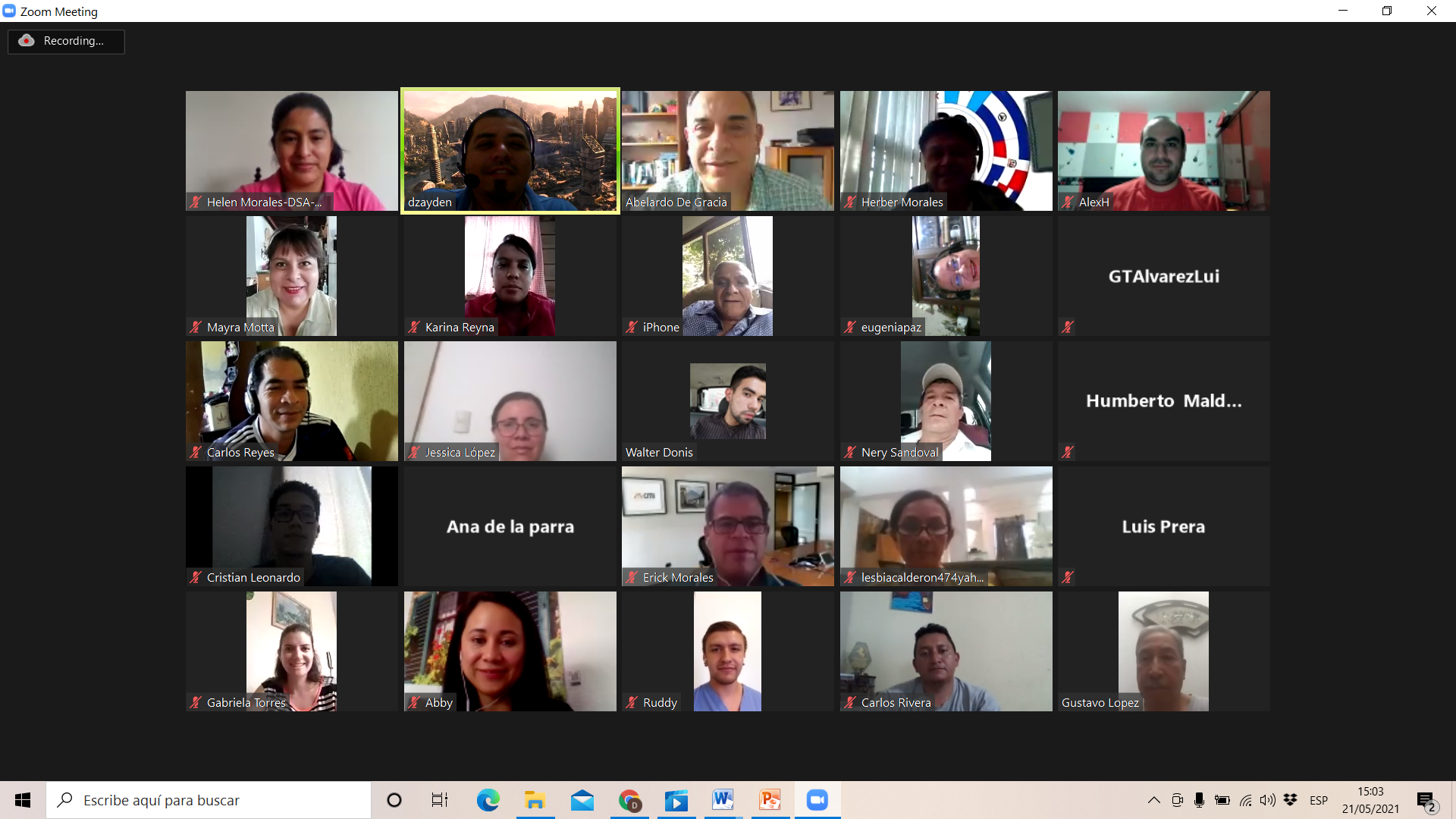 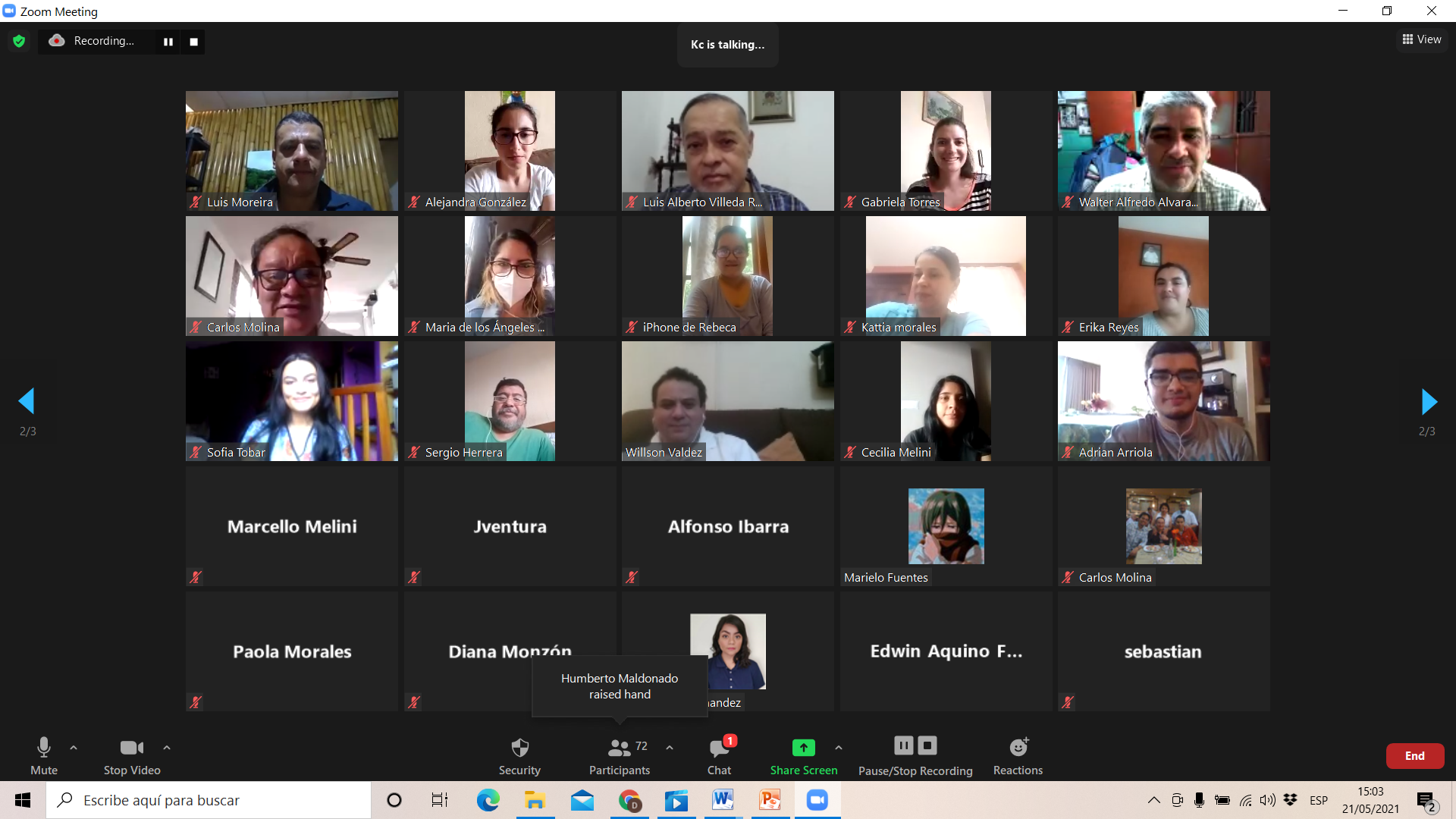 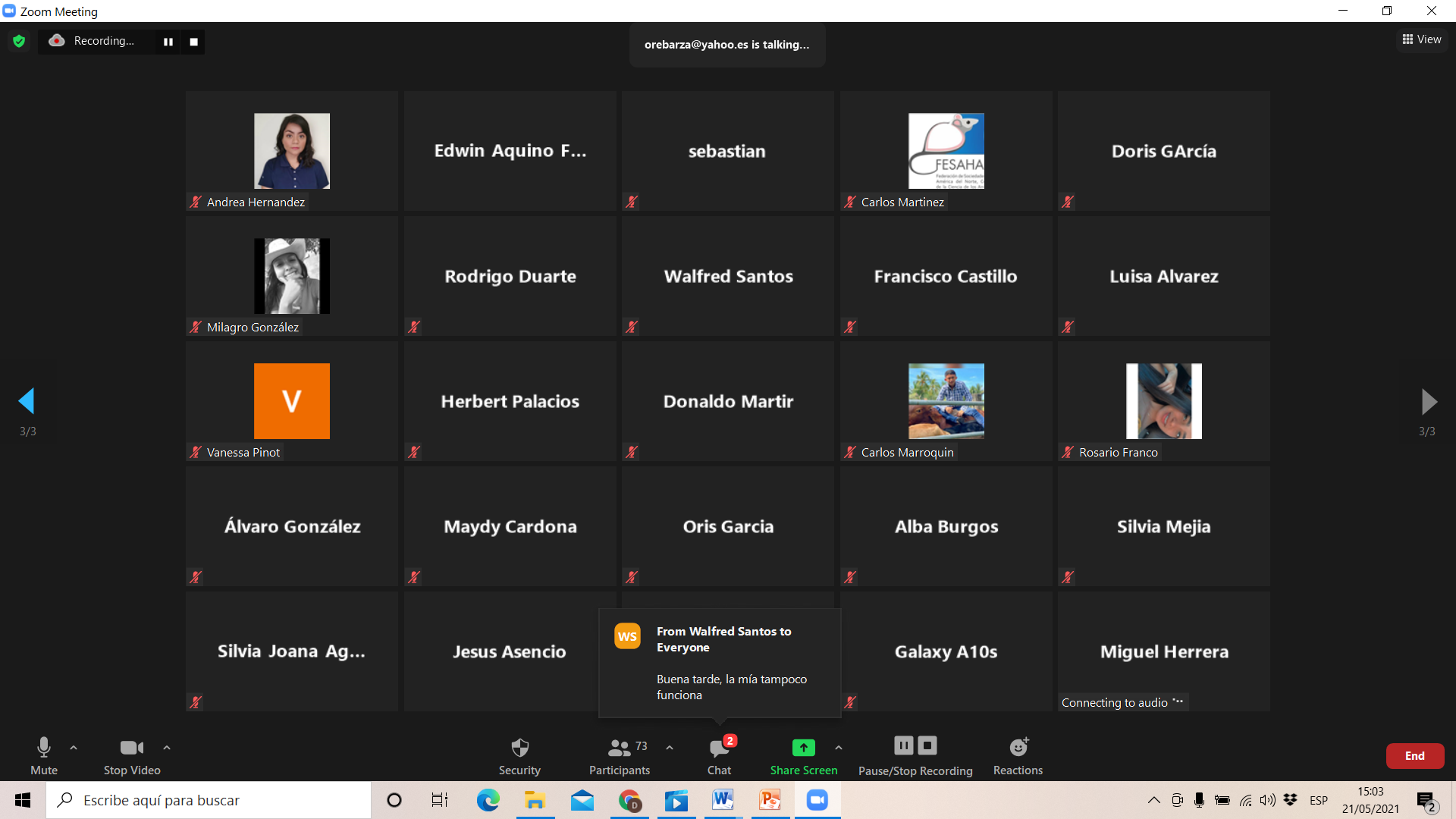 